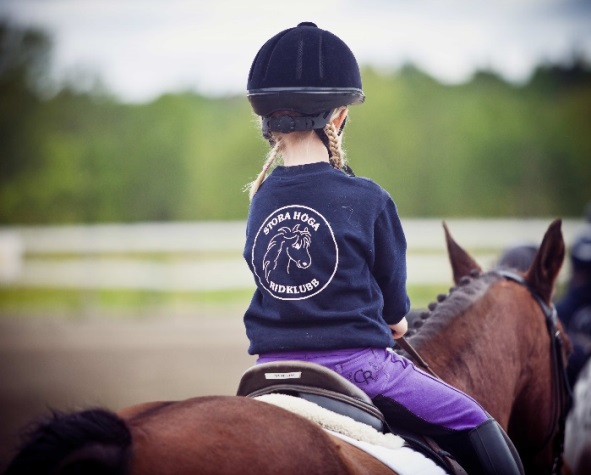 Ridlärare till Stora Höga RidklubbOm föreningenStora Höga Ridklubb är den lilla föreningen med den stora gemenskapen. Klubben bildades 1979 och är en ideell förening, med ca 340 medlemmar, som är ansluten till Svenska Ridsportförbundet. Vi har 20 hästar och ponnyer i ridskoleverksamheten och är en arbetsgrupp på 6 personer. Utöver ridlektioner så har vi en bred fritidsverksamhet och särskilda projekt för till exempel 65+, Stallfritids efter skolan och för våra unga ledare. Vi har även tävlingsverksamhet för både lektionsryttare och licensierade ryttare. På anläggningen har vi plats för ytterligare 5 privathästar.ArbetsuppgifterPlanera och undervisa ridgrupper på olika nivåer, stalltjänst samt skötsel av anläggningen.Det ingår även en del administration samt utbildning av våra hästar och ponnyer. Din profilVi söker dig som har ett stort intresse för hästar och som har erfarenhet av att hålla ridlektioner för barn och vuxna. Du bemöter alla elever och besökare på ett positivt och pedagogiskt sätt. Du är trygg i de rutiner som finns för hästhantering på en ridskola och agerar på ett föredömligt sätt kring hästar och elever i stallmiljön. KvalifikationerLägst C-tränare eller Svensk Ridlärare I (SRL 1) eller dokumenterad erfarenhet inom yrket. Stor vikt läggs också vid personlig lämplighet, erfarenhet och referenser. Anställningsvillkor Vi omfattas av Kommunals kollektivavtal för ridinstruktörer/ridlärare, hästskötare och övrig personal hos ridhusföretag. Tjänsten är en tillsvidareanställning och utformas beroende på sökandes kvalifikationer och önskemål. Sysselsättningsgrad 75 procent. Arbetstiden är schemalagd och tjänsten innehåller både dag och kvällsarbete.Tillträde: Augusti 2023 eller enligt överenskommelse. Sök tjänstenVi genomför intervjuer löpande så vänta inte med att skicka in din ansökan.Sök tjänsten via e-post till mariahake2@gmail.com. Bifoga CV och personligt brev. Vid frågor om tjänsten kontakta verksamhetschef Maria Hake 0707 277760.Läs mer om föreningen på www.storahogaridklubb.se Varmt välkommen med din ansökan! 